MENUS DE LA CANTINE SCOLAIRE			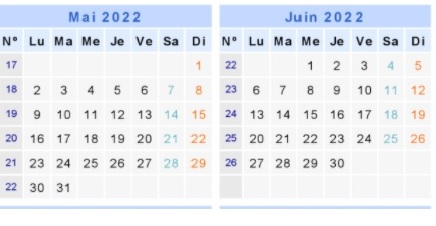 de MEAULNE-VITRAYdu  LUNDI  23  MAI au  VENDREDI  17 JUIN 2022LA CANTINE SE RÉSERVE LE DROIT DE MODIFIER SES MENUS EN FONCTION DE L’APPROVISIONNEMENT
REPAS VÉGÉTARIENS : Obligation de la loi EGALIM  (article 24, 1er novembre 2019)23 au 27 mai 2022LUNDI 23 maiTabouléPoulet rôti (local)Carottes/ petits pois (bio)Fromage FruitMARDI 24 maiTomates vinaigretteSaucisse (local)Lentilles (bio)Flan vanilleJEUDI 26 maiFERIEVENDREDI 27 maiPas de cantine	30 mai au 3 juin 2022LUNDI 30 maiBetteraves rouges (bio)Lasagnes  (maison)FruitMARDI 31 maiCéleri rémoulade (bio)Chili de légumesPetit suisse naturePomme au fourJEUDI 2 juinRadis/beurreCôte de porc (local)Carottes/ pommes de terreà la crèmeClafoutisVENDREDI 3 juinHaricots verts (bio) vinaigrettePoisson en saucePommes de terre vapeurFromageFruit6 au 10 juin 2022LUNDI 6 juinPas de cantineMARDI 7 juinConcombre (bio)Pâté aux pommes de terreSaladeYaourt aux fruits (fermier)JEUDI 9 juinSalade camarguaiseCuisse de poulet (local)RatatouilleSaint NectaireFruitVENDREDI 10 juinColeslaw (salade chou/carottes)Bourguignon (local)Haricots vertsSaint NectaireCake au chocolat13 au 17 juin 2022LUNDI 13 juinCroque monsieurEscalope de dinde (local)Jardinière de légumesFruitMARDI 14 juinMelonTomates farciesRiz (bio)FromageGlaceJEUDI 16 juinBetteraves rouges/maïs (bio)Gratin de légumesFromageBananeVENDREDI 17 juinTomates au thonFilet de poisson  sauce meunière/ puréeYaourt nature